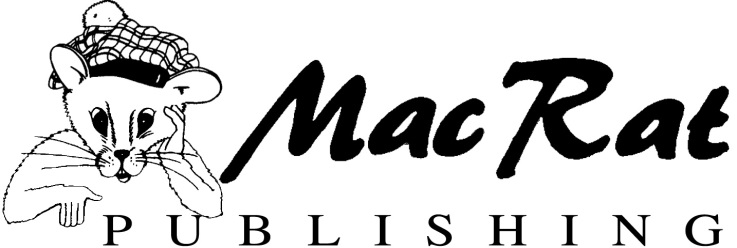 2021/22 PRIMARY SCHOOL ORDER FORM – page 1English Photocopiable Teachers’ Resource Packs (TRPs) 	      English Photocopiable Teachers’ Resource Packs (TRPs)Prices include VAT and are valid until 30 June 2022. Delivery surcharge on all transnational orders.2021/22 PRIMARY SCHOOL ORDER FORM – page 2NB: Offer only applies to bulk orders (i.e. more than 20 copies per grade). 	Please email a black and white image of your school badge with your order. 	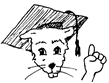 Prices include VAT and are valid until 30 June 2022.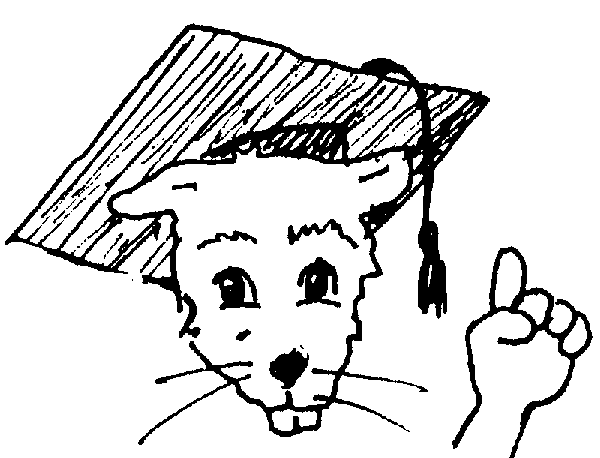 All orders sent beyond the borders of SA are subject to a delivery surcharge.NAME: ___________________________________________________________SCHOOL:__________________________________________________________ADDRESS FOR DELIVERY:__________________________________________________________________________________________________________________________________________________________________________________________________________________________________ CODE: ________TEL: _____________________________ FAX:____________________________CELL: ____________________________EMAIL: ___________________________________________________________MACRAT PUBLISHINGPO BOX 36234, GLOSDERRY, 7702www.macrat.co.zaNAME: ___________________________________________________________SCHOOL:__________________________________________________________ADDRESS FOR DELIVERY:__________________________________________________________________________________________________________________________________________________________________________________________________________________________________ CODE: ________TEL: _____________________________ FAX:____________________________CELL: ____________________________EMAIL: ___________________________________________________________Cape Town:  Tel:  021 531 5932  Cell:  079 226 2225  Fax: 086 455 4522macratadmin@macrat.co.zaNAME: ___________________________________________________________SCHOOL:__________________________________________________________ADDRESS FOR DELIVERY:__________________________________________________________________________________________________________________________________________________________________________________________________________________________________ CODE: ________TEL: _____________________________ FAX:____________________________CELL: ____________________________EMAIL: ___________________________________________________________Banking details:  Macrat PublishingNedbank: 1028 254 970   Branch: Cape Town 100-909 (or 19876500)NB: Please allow 14 days for delivery from receipt of payment. Should your order not reach you within this time period, please contact us.Please add R65 to all orders under the value of R750 to cover delivery. Please enquire about courier costs.NB: Please allow 14 days for delivery from receipt of payment. Should your order not reach you within this time period, please contact us.Please add R65 to all orders under the value of R750 to cover delivery. Please enquire about courier costs.TitleGrQtyQtyPricePriceTotalTotalTitleTitleGrQtyPriceTotalLanguage Resource PacksThemes PacksThemes PacksPhonics A (Gr 1)1R160R160Animal Life Cycles   Animal Life Cycles   2/3R160Phonics B (Gr 2)2R160R160Colours   Colours   1R210Parts of Speech B (Gr 7) 7R160R160Great Ideas for Theme Teaching Great Ideas for Theme Teaching 1–3R160My Life Grammatically Speaking  6/7R160R160Holidays  Holidays  1R210GET Grammar Series My Self  My Self  2/3R160Focus on Nouns and Adjectives 7R210R210Celebrated South AfricansCelebrated South Africans7R160Focus on Verbs and Adverbs 7R210R210Fantasy and SuperstitionFantasy and Superstition7R160Focus on Pronouns & Prepositions 7R160R160Our Changing CommunityOur Changing Community7R160Signs and SymbolsSigns and Symbols7R160Playing by the Rules (Games)Ratpack Resource PacksRatpack Resource PacksAntonyms 6/7R160R160English Primary Ratpack (Vol. 1)English Primary Ratpack (Vol. 1)7R525Collective Nouns 6/7R160R160English Primary Ratpack (Vol. 2)English Primary Ratpack (Vol. 2)7R525Gender 6/7R160R160English Primary Ratpack (Vol. 3)English Primary Ratpack (Vol. 3)7R525Idioms and Expressions 6/7R160R160Mac SeriesMac SeriesSynonyms 6/7R160R160Mac-4 Series (email) Mac-4 Series (email) 4R425Literature Packs (Novels)Mac-4 Series (print) Mac-4 Series (print) 4R530Boy (Roald Dahl)7R160R160Mac-5 Series (email)  Mac-5 Series (email)  5R425Goodnight Mister Tom   7R210R210Mac-5 Series (print) Mac-5 Series (print) 5R530Harry Potter & Philos. Stone7R160R160Mac-6 Series (email) Mac-6 Series (email) 6R425Holes 7R280R280Mac-6 Series (print) Mac-6 Series (print) 6R530Hoot 7R210R210Mac-7 Series Vol. 1 (email) Mac-7 Series Vol. 1 (email) 7R165The Hobbit 7R160R160Mac-7 Series Vol. 1 (print)Mac-7 Series Vol. 1 (print)7R255The Pearl7R160R160Mac-7 Series Vol. 2 (email) Mac-7 Series Vol. 2 (email) 7R165Film Study PacksMac-7 Series Vol. 2 (print)Mac-7 Series Vol. 2 (print)7R255Babe 7R160R160Reading & Writing PacksReading & Writing PacksIntro to Film Study 7R160R160A Novel Project                 A Novel Project                 7R160Shrek 7R160R160Expander Series               Expander Series               4–6R900The Lion King 7R160R160Let's Get it Write! Let's Get it Write! 7R160SUB-TOTALSUB-TOTALSUB-TOTALSUB-TOTALSUB-TOTALSUB-TOTALPoetry & Creative Writing Poetry & Creative Writing 6/7R160 Available from our digital store: https://www.digital.macrat.co.za OR as PDFs from our office. Available from our digital store: https://www.digital.macrat.co.za OR as PDFs from our office. Available from our digital store: https://www.digital.macrat.co.za OR as PDFs from our office. Available from our digital store: https://www.digital.macrat.co.za OR as PDFs from our office. Available from our digital store: https://www.digital.macrat.co.za OR as PDFs from our office. Available from our digital store: https://www.digital.macrat.co.za OR as PDFs from our office. Available from our digital store: https://www.digital.macrat.co.za OR as PDFs from our office. Available from our digital store: https://www.digital.macrat.co.za OR as PDFs from our office.SUB-TOTAL:SUB-TOTAL:SUB-TOTAL:SUB-TOTAL:SUB-TOTAL:Life Orientation Photocopiable WorksheetsLife Orientation Photocopiable WorksheetsLife Orientation Photocopiable WorksheetsLife Orientation Photocopiable WorksheetsLife Orientation Photocopiable WorksheetsLife Orientation Photocopiable WorksheetsLife Orientation Photocopiable WorksheetsLife Orientation Photocopiable WorksheetsLife Orientation Photocopiable WorksheetsLife Orientation Photocopiable WorksheetsLife Orientation Photocopiable WorksheetsTitleTitleTitleGrGrQtyQtyPricePriceTotalTotalConstitutional rights and responsibilities Constitutional rights and responsibilities Constitutional rights and responsibilities 77R210R210Development of self in societyDevelopment of self in societyDevelopment of self in society77R210R210Health, social and environmental responsibility Health, social and environmental responsibility Health, social and environmental responsibility 77R210R210World of workWorld of workWorld of work77R210R210------SUB-TOTAL:SUB-TOTAL:SUB-TOTAL:SUB-TOTAL:SUB-TOTAL:SUB-TOTAL:SUB-TOTAL:SUB-TOTAL:SUB-TOTAL:NAME: __________________________________________________________ADDRESS FOR DELIVERY:__________________________________________________________________________________________________________________________________________________________________________________________________________________________ CODE: ________NAME: __________________________________________________________ADDRESS FOR DELIVERY:__________________________________________________________________________________________________________________________________________________________________________________________________________________________ CODE: ________NAME: __________________________________________________________ADDRESS FOR DELIVERY:__________________________________________________________________________________________________________________________________________________________________________________________________________________________ CODE: ________NAME: __________________________________________________________ADDRESS FOR DELIVERY:__________________________________________________________________________________________________________________________________________________________________________________________________________________________ CODE: ________NAME: __________________________________________________________ADDRESS FOR DELIVERY:__________________________________________________________________________________________________________________________________________________________________________________________________________________________ CODE: ________NAME: __________________________________________________________ADDRESS FOR DELIVERY:__________________________________________________________________________________________________________________________________________________________________________________________________________________________ CODE: ________NAME: __________________________________________________________ADDRESS FOR DELIVERY:__________________________________________________________________________________________________________________________________________________________________________________________________________________________ CODE: ________SCHOOL:_________________________________________________TEL: _____________________________ FAX:____________________________CELL: ____________________________EMAIL: __________________________________________________SCHOOL:_________________________________________________TEL: _____________________________ FAX:____________________________CELL: ____________________________EMAIL: __________________________________________________SCHOOL:_________________________________________________TEL: _____________________________ FAX:____________________________CELL: ____________________________EMAIL: __________________________________________________SCHOOL:_________________________________________________TEL: _____________________________ FAX:____________________________CELL: ____________________________EMAIL: __________________________________________________SCHOOL:_________________________________________________TEL: _____________________________ FAX:____________________________CELL: ____________________________EMAIL: __________________________________________________Creative Arts Workbooks & Teacher’s Guides(# Minimum order 20 copies)     Creative Arts Workbooks & Teacher’s Guides(# Minimum order 20 copies)     Creative Arts Workbooks & Teacher’s Guides(# Minimum order 20 copies)     Creative Arts Workbooks & Teacher’s Guides(# Minimum order 20 copies)     Creative Arts Workbooks & Teacher’s Guides(# Minimum order 20 copies)     Creative Arts Workbooks & Teacher’s Guides(# Minimum order 20 copies)     Creative Arts Photocopiable Worksheets^Creative Arts Photocopiable Worksheets^Creative Arts Photocopiable Worksheets^Creative Arts Photocopiable Worksheets^Creative Arts Photocopiable Worksheets^TitleTitleGrQtyPriceTotalTitleGrPrintEmailTotalPerforming Arts Workbooks #Performing Arts Workbooks #4R210Performing Arts  Worksheets4R690R550Performing Arts Workbooks #Performing Arts Workbooks #5R210Performing Arts Worksheets5R690R550Performing Arts Workbooks #Performing Arts Workbooks #6R210Performing Arts Worksheets6R690R550Drama Workbooks #Drama Workbooks #7R160Drama Worksheets7R655R525Visual Arts Workbooks #Visual Arts Workbooks #4R110Visual Arts Worksheets4R310R250Visual Arts Workbooks #Visual Arts Workbooks #5R110Visual Arts Worksheets5R310R250Visual Arts Workbooks #Visual Arts Workbooks #6R110Visual Arts Worksheets6R310R250Visual Arts Workbooks #Visual Arts Workbooks #7R160Visual Arts Worksheets7R655R525Drama Teacher’s GuideDrama Teacher’s Guide7R225^ Please circle option: Print / Email^ Please circle option: Print / Email^ Please circle option: Print / Email^ Please circle option: Print / EmailVisual Arts Teacher’s GuideVisual Arts Teacher’s Guide7R180SUB-TOTAL:SUB-TOTAL:SUB-TOTAL:SUB-TOTAL:     SUB-TOTAL:     SUB-TOTAL:     SUB-TOTAL:     SUB-TOTAL:     SUB-TOTAL:Mac Maths Tables Photocopiable Resource PacksMac Maths Tables Photocopiable Resource PacksMac Maths Tables Photocopiable Resource PacksMac Maths Tables Photocopiable Resource PacksMac Maths Tables Photocopiable Resource PacksMac Maths Wiskunde Maaltafels PaketteMac Maths Wiskunde Maaltafels PaketteMac Maths Wiskunde Maaltafels PaketteMac Maths Wiskunde Maaltafels PaketteMac Maths Wiskunde Maaltafels PaketteTitleGrQtyPriceTotalTitleGrQtyPriceTotalTables:  2 / 5 / 102–6R210Wiskunde Maaltafels:  2 / 5 102–6R210Tables:  3 / 4 / 62–6R210Wiskunde Maaltafels:  3 / 4 / 62–6R210Tables:  7 / 8 / 92–6R210Wiskunde Maaltafels : 7 / 8 / 92–6R210Tables  11 / 122–6R210Wiskunde Maaltafels : 11 / 122–6R210-–-–-SUB-TOTAL:SUB-TOTAL:SUB-TOTAL:SUB-TOTAL:SUB-TOTAL:SUB-TOTAL:SUB-TOTAL:SUB-TOTAL:Making the Grade   (The Grown-up’s Guide to Going to School!)Making the Grade   (The Grown-up’s Guide to Going to School!)Making the Grade   (The Grown-up’s Guide to Going to School!)Making the Grade   (The Grown-up’s Guide to Going to School!)Making the Grade   (The Grown-up’s Guide to Going to School!)Slaag die Graad   (Die Volwassene se Gids tot Skoolgaan!)Slaag die Graad   (Die Volwassene se Gids tot Skoolgaan!)Slaag die Graad   (Die Volwassene se Gids tot Skoolgaan!)Slaag die Graad   (Die Volwassene se Gids tot Skoolgaan!)Slaag die Graad   (Die Volwassene se Gids tot Skoolgaan!)TitleQtyPriceBulk*TotalTitleQtyPriceBulk*TotalMaking the Grade – Pre-school R85R65Slaag die Graad – VoorskoolseR85R65Making the Grade – Gr R R85R65Slaag die Graad – Gr RR85R65Making the Grade – Gr 1 R85R65Slaag die Graad – Gr 1R85R65Making the Grade – Gr 4–6 R85R65Slaag die Graad – Gr 4-6R85R65SUB-TOTAL:SUB-TOTAL:SUB-TOTAL:SUB-TOTAL:SUB-TOTAL:SUB-TOTAL:SUB-TOTAL:SUB-TOTAL:*Bulk price: Minimum order of 20 copies per grade. *Bulk price: Minimum order of 20 copies per grade. *Bulk price: Minimum order of 20 copies per grade. *Bulk price: Minimum order of 20 copies per grade. Do you require a customised cover with your school badge? Do you require a customised cover with your school badge? Do you require a customised cover with your school badge? Do you require a customised cover with your school badge? Y / NSummarySummarySummarySummaryEnglish sub-totalLife Orientation sub-totalCreative Arts sub-totalMacMaths sub-totalMaking the Grade sub-totalTOTAL:Delivery charge (for all orders under R500):                       R50GRAND TOTAL